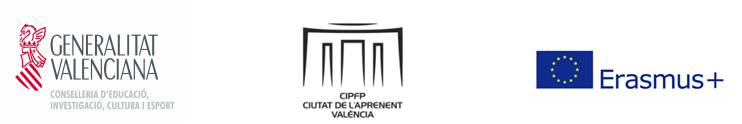 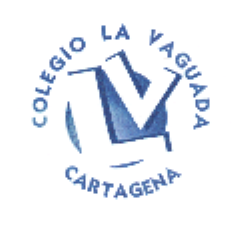 CONFORMIDAD DEL/A ALUMNO/FAMILIA DE PARTICIPACIÓN EN EL PROGRAMA ERASMUS + D./Dª _______________________________________________________________ con DNI ________________ , domiciliado en _________________________________________, Población ____________________, con teléfono ________________, correo electrónico _____________________________________, y matriculado en el Ciclo Formativo de grado medio de _________________________________________________, durante el curso _______________en el centro educativo Colegio La Vaguada, de la localidad de CARTAGENA.D./Dª ____________________________________________________________________con DNI ________________ , padre / madre / tutor legal del mencionado alumno.Dejo constancia de conocer y aceptar lo siguiente:1.	Que el ciclo formativo en el que estoy matriculado tiene concedidas unas plazas para participar en el programa Erasmus +, cuyas características conozco. 2.	Que tengo interés en realizar una movilidad en el marco de este proyecto. La beca ofertada implica la estancia de 92 días en los meses de abril, mayo, junio y julio de 2022, aunque las fechas podrán variar en función de la disponibilidad de vuelos. Dicha estancia está becada con alojamiento en familias en régimen de pensión completa, transporte semanal, traslado ida/vuelta al aeropuerto, vuelos y seguro.3.	Que estoy dispuesto a participar en el proceso de selección que se llevará a cabo para la elección final del alumnado participante, aceptando sus procedimientos y resultados. Los criterios de selección serán publicados por el centro en la misma convocatoria de selección.3.	Que me comprometo a asistir a todas las reuniones informativas que se lleven a cabo durante todo el proceso (tanto para padres como para alumnos). 4.	Que si resultara seleccionado para participar, me comprometo a cumplir con todas las obligaciones que se derivan del mismo, tanto en lo concerniente a horario, como calendario y normas internas de la empresa en la que realice mi estancia práctica.5.	Que  en  la  evaluación  y  calificación  académica  de  mis  estudios,  cuando  se  lleven  a  cabo  actividades formativas  en  la  empresa  colaboradora,  se  tendrán  en  cuenta  las  valoraciones  de  los  instructores  o instructoras, así como el resultado de las actividades formativas allí realizadas.6.	Que de igual modo acepto cumplir con todas las normas de la empresa en relación a prevención de riesgos laborales y evaluación específica de riesgos en la misma.7.	Que guardaré secreto profesional sobre las informaciones y documentos a los que tenga acceso durante mi periodo formativo en la empresa y después de finalizar en ella.En Cartagena,  a        de ___________  de 2022AlumnoPadre / Madre / TutorFdo.:Fdo.: